       ПОСТАНОВЛЕНИЕ							   	 JОП 	«11» июля 2016г.					 	    	           № 32                    О внесении изменений и дополненийв постановление главы Усть-Мутинскогосельского поселения от 25.02.2016г. № 8	В соответствии с Федеральным законом от 25.12.2008г. № 273-ФЗ "О противодействии коррупции", руководствуясь Уставом МО "Усть-Мутинское сельское поселение" и на основании протеста Прокурора Усть-Канского района постановляю:1. В административный регламент предоставления муниципальной услуги "Выдача разрешения на переустройство, перепланировку жилых помещений, согласование переустройства, перепланировки жилых помещений", утвержденного Постановлением Главы Усть-Мутинского сельского поселения от 25.02.2016 года № 8 внести следующие изменения и дополнения:1.1 Пункт 9 изложить в следующей редакции:	Муниципальная услуга предоставляется при поступлении в Администрацию муниципального образования Усть-Мутинское сельское поселение следующих документов:	1) заявление о переустройстве и (или) перепланировке по форме, утвержденной уполномоченным Правительством Российской Федерации федеральным органом исполнительной власти;	2) правоустанавливающие документы на переустраиваемое и (или) перепланируемое жилое помещение (подлинники или засвидетельствование в нотариальном порядке копии);	3) подготовленный  и оформленный в установленном порядке проект переустройства и (или) перепланировки переустраиваемого и (или) перепланируемого и жилого помещения; 	4) технический паспорт переустраиваемого и (или) перепланируемого жилого помещения;	5) согласие в письменной форме всех членов семьи нанимателя (в том) числе временно отсутствующих членов семьи нанимателя), занимающих переустраиваемое и (или) перепланируемое жилое помещение на основании договора социального найма (в случае, если заявителем является уполномоченный наймодателем на представление предусмотренных настоящим пунктом документов наниматель переустраиваемого и (или) перепланируемого жилого помещения по договору социального найма;	6) заключение органа по охране памятником архитектуры, истории или культуры о допустимости проведения переустройства и (или) перепланировки жилого помещения, если такое жилое помещение или дом, в котором оно находится, является памятником архитектуры , истории и культуры.	Решение об отказе в согласовании переустройства и (или) перепланировки жилого помещения выдается или направляется заявителю не позднее чем через три рабочих дня со дня принятия такого решения и может быть обжаловано заявителем в судебном порядке.1.2 В разделе III. Состав, последовательность и сроки выполнения административных процедур, требования к порядку их выполнения, в том числе особенности выполнения административных процедур в электронной форме изложить в следующей редакции:	При предоставлении государственных и муниципальных услуг в электронной форме осуществляются:	1) предоставление в установленном порядке информации заявителем и обеспечение доступа заявителей к сведениям о государственных и муниципальных услугах;	2) подача заявителем запроса и иных документов, необходимых для предоставления государственной или муниципальной услуги, прием таких запроса и документов органом, предоставляющим государственную услугу, органом, предоставляющим муниципальную услугу, либо подведомственной государственному органу или органу местного самоуправления организацией, участвующей в предоставлении государственной или муниципальной услуги, с использованием информационно-технологической и коммуникационной инфраструктуры, в том числе единого портала государственных и муниципальных услуг и (или) региональных порталов государственных и муниципальных услуг;	3) получение заявителем сведений о ходе выполнения запроса о предоставлении государственной и муниципальной услуги;	4) взаимодействие органов, предоставляющих государственные услуги, органов, предоставляющих муниципальные услуги, иных государственных органов, органов местного самоуправления, организаций, участвующих в предоставлении предусмотренных частью 1 статьи 1 настоящего Федерального закона государственных и муниципальных услуг;	5) получение заявителем результата предоставления государственной  или муниципальной услуги, если иное не установлено федеральным законом;	6) иные действия, необходимые для предоставления государственной или муниципальной услуги.2. Настоящее постановление вступает в силу с момента его обнародования.3. Контроль за исполнением настоящего Постановления оставляю за собой. Глава Усть-Мутинского сельского поселения      		                    Карманов А.В.РЕСПУБЛИКА АЛТАЙ УСТЬ-КАНСКИЙ РАЙОН МУНИЦИПАЛЬНОЕ  ОБРАЗОВАНИЕ                            УСТЬ-МУТИНСКОЕ СЕЛЬСКОЕ ПОСЕЛЕНИЕАЛТАЙ РЕСПУБЛИКАНЫН КАН-ООЗЫ АЙМАКТЫН МОТЫ-ООЗЫ JУРТТЫН МУНИЦИПАЛ ТӦЗӦЛМӦЗИНИҤАДМИНИСТРАЦИЯЗЫАЛТАЙ РЕСПУБЛИКАНЫН КАН-ООЗЫ АЙМАКТЫН МОТЫ-ООЗЫ JУРТТЫН МУНИЦИПАЛ ТӦЗӦЛМӦЗИНИҤАДМИНИСТРАЦИЯЗЫ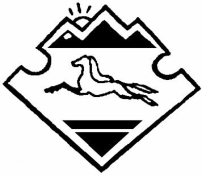 